Уважаемые наши Партнеры!Спешим сообщить об уникальной возможности!Вы можете приобрести наш посадочный материал среднемеров по уникальной цене!КЛОНОВЫЙ ПОДВОЙОБЕСПЕЧИВАЕТ 100%ПРИЖИВАЕМОСТЬ!МЫ ПРЕДЛАГАЕМ: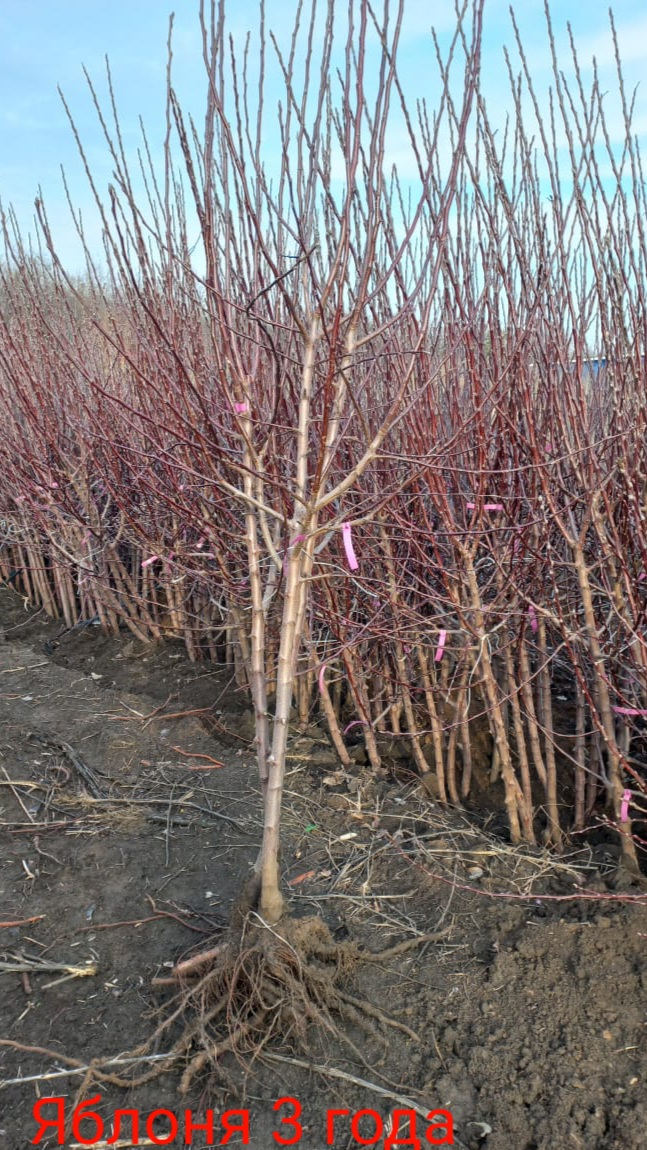 ЯБЛОНЯ ТРАДИЦИОННАЯ ОКС 3 года/  Подвой среднерослый (ММ106 и 54-118)/ Заказ не ограничен;СОРТА: Конфетное; Коричное полосатое; Медуница; Яблочный Спас.ЦЕНА: 500 руб.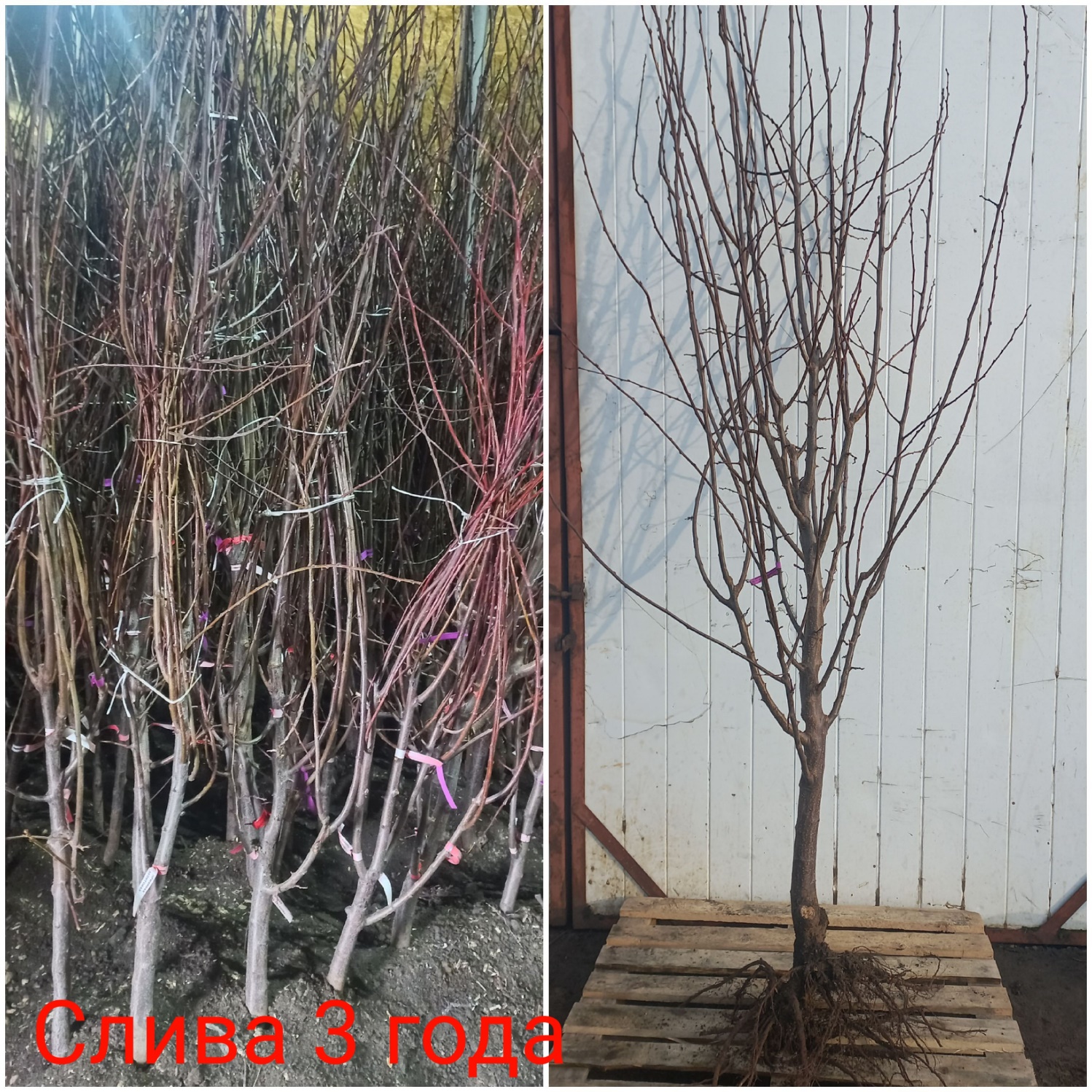 СЛИВА 3 года ОКС/ Подвой клоновый (СВГ 11-19)/ Заказ не ограничен;СОРТА: Венгерка Московская; Этюд; Яхонтовая; Путешественница.ЦЕНА: 500 руб.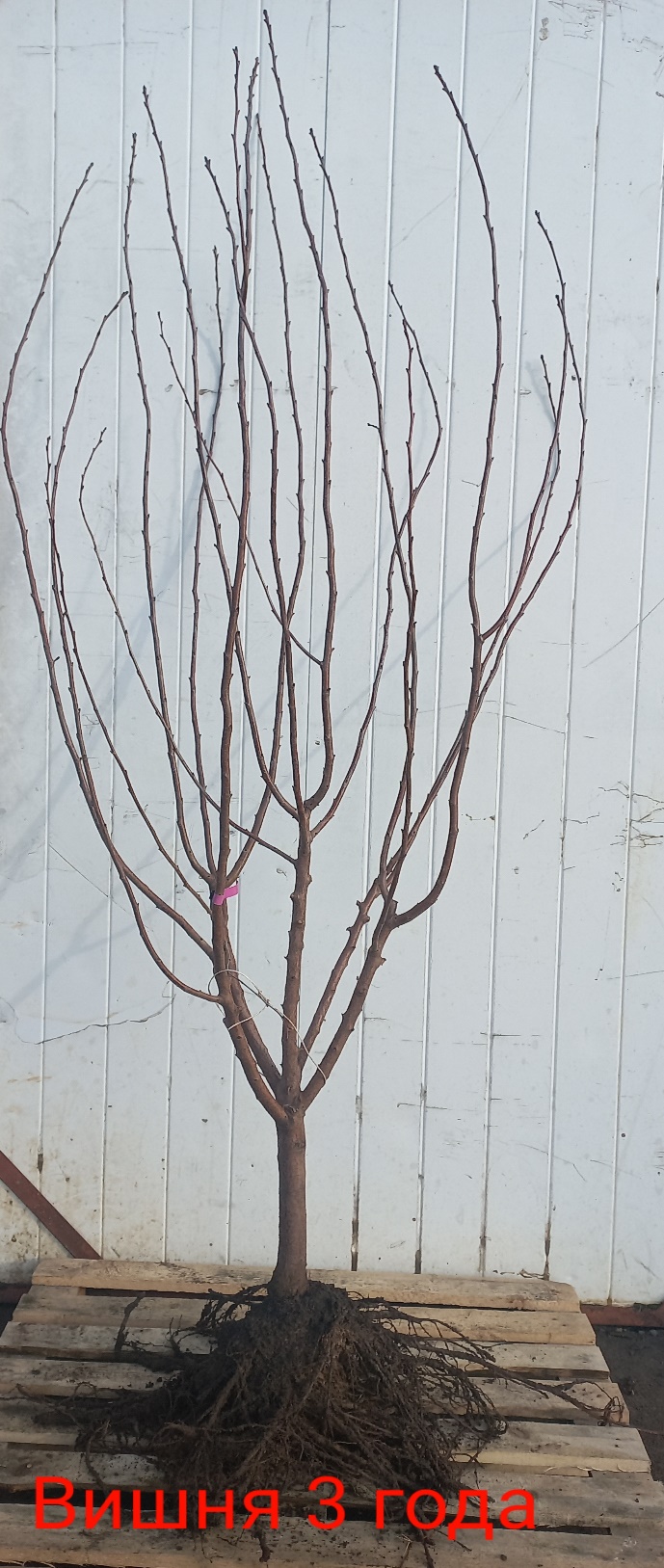 ВИШНЯ, ОКС 3 года/ Подвой клоновый Логри/ Заказ не ограничен;СОРТА: Булатниковская; Вянок; Новелла; Волочаевская; Путинка; Жуковская; Десертная Морозовой.ЦЕНА; 700 руб.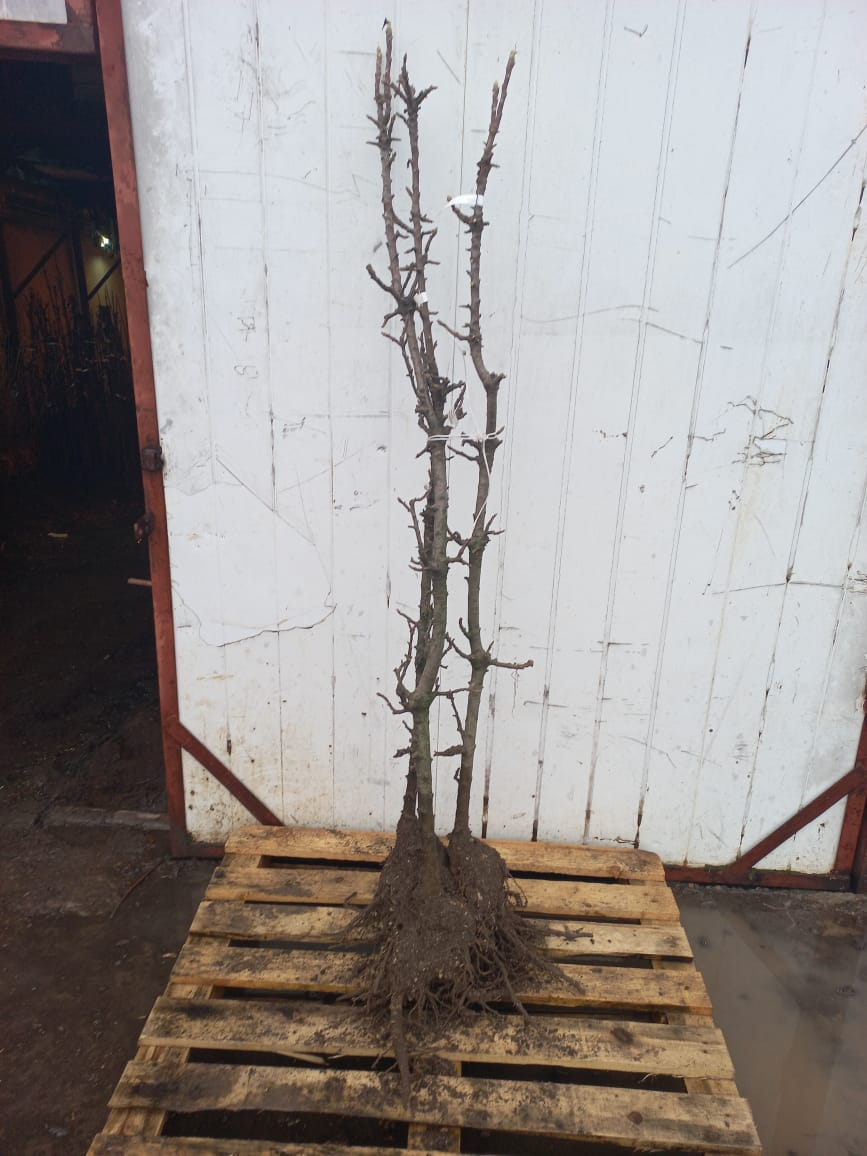 ЯБЛОНЯ КОЛОННОВИДНАЯ 5 лет/  Подвой М9 и Малыш Будаговского (суперкарлик). Уже в этом году обеспечит Вам урожай 3-4 кг плодов!!! СОРТА: Алые Паруса; Малиновое Ожерелье; Белое Сладкое, Китайка Красная, Московское Ожерелье, Сладкое Зеленое.ЦЕНА: подвой ЯБЛОНЯ КОЛОННОВИДНАЯ 5 лет.  Подвой М9-400 руб; подвой МБ- 500 руб.  ЗАЯВКИ ОТПРАВЛЯТЬ ПО ПОЧТЕ  -----ОСП заказ <nurseryzakaz@mail.ru>